					  Waste Not Food Taxi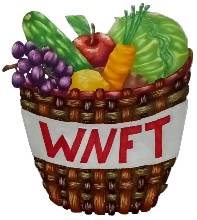 VOLUNTEER RELEASE FORM FOR MINORS (under the age of 18) PARENTAL CONSENT REQUIRED I, ________________________________, being the parent or legal guardian of _____________________________ (the “Minor”) hereby consent to and authorize the Minor to act as a volunteer for Waste Not Food Taxi. I acknowledge and agree that activities performed by the Minor as a volunteer will be performed strictly on a voluntary basis, without any pay, compensation, or benefits. I agree and understand that the Minor must comply with the rules and regulations established from time to time by Waste Not Food Taxi and that failure to do so may result in the Minor’s immediate removal as a volunteer. I am aware of the nature of the activities to be performed by the Minor as a volunteer and recognize that in performing volunteer tasks, a risk of harm or injury exists. I agree that all volunteer activities are to be performed by the Minor at the Minor’s risk and I assume full responsibility therefore. On behalf of myself, the Minor, and our respective heirs and personal representatives, I agree not to hold or attempt to hold Waste Not Food Taxi, their population served, volunteers, or staff responsible for any injury or damage sustained or incurred by the Minor, arising out of or in any way connected with the Minor’s activities as a volunteer for Waste Not Food Taxi. I hereby release and discharge Waste Not Food Taxi, their employees, and their volunteers from any and all claims, demands, causes of action of any nature or cause, for any such injury or damage incurred or suffered by the Minor. ________________________________________ 			______________ Signature of Parent/Legal Guardian 					Date ________________________________________ Printed Name of Parent/Legal Guardian ________________________________________________________ Phone Number(s) for Emergencies Please return to: Volunteer Coordinator (stevie@wastenotfoodtaxi.org ).